Gadżety dla Miasta i Gminy KórnikKATALOG VOYAGER 2023Power bank, V1146-03, szt. 20Notatnik ok. A5	, V2538-23, szt. 100Notatnik ok. A5, V2332-03, szt. 20Notatnik ok. a5 z długopisem, V2389-11 szt. 25Podkładka do pisania, V2909-11, szt. 5Teczka konferencyjna A4 V0235-19, szt. 20Zestaw piśmienniczy, długopis i ołówek mechaniczny, V1203-03, szt. 100Ołówek "zwierzątka", V6567-00, szt. 200Saszetka zapinana w pasie V0716-10, szt. 100, -11 szt. 120, -07 szt. 100, Skórzany portfel damski Mauro Conti, V4808-05, szt. 20Skórzany portfel Mauro Conti, V4071-03, szt. 20Kosmetyczka RPET, V6988-03, szt. 20Kosmetyczka z bawełny z recyklingu, V8378-03, szt. 20Pomadka ochronna, lusterko kieszonkowe, V6686-11, szt. 20Zestaw do czyszczenia obuwia, V4309-16, szt. 20Bawełniana kosmetyczka, V6687-00, szt. 20Zestaw woreczków na owoce i warzywa RPET,  V0783-02, szt. 80Butelka sportowa 750 ml RPET ze słomką, V9978-05, szt. 30Kamizelka rozmiar dziecięcy, V7704, szt. 100Czapka z daszkiem, rozmiar dziecięcy, V7159-11 szt. 100, -07 szt. 50, -06 szt. 100, -03 szt. 50---------------------Torba papierowa, 1 500 sztuk toreb papierowych „ozdobnych” o dwóch różnych wymiarach. - torby białe z uchwytami ze sznurka PP w kolorze torby z zabezpieczonymi końcówkami- papier biały 110g matowyFormat toreb:ok. wys. 24 cm, szer. 16 cm, głębokość 7 cm, ilość 500 szt.ok. wys. 32-33 cm, szer. 23-24, głębokość 9 cm, ilość 1000 szt.- na torbie proszę umieścić logo Kórnika (wys. ok. 2,5 cm, szer. ok. 11 cm), a pod nim rys zamku w Kórniku (wys. ok. 12 cm, szer. 18 cm, a pod zamkiem strona www.kornik.pl (wys. ok. 1 cm, szer. 10 cm) wszystko w kolorze czarnym (podgląd poniżej).  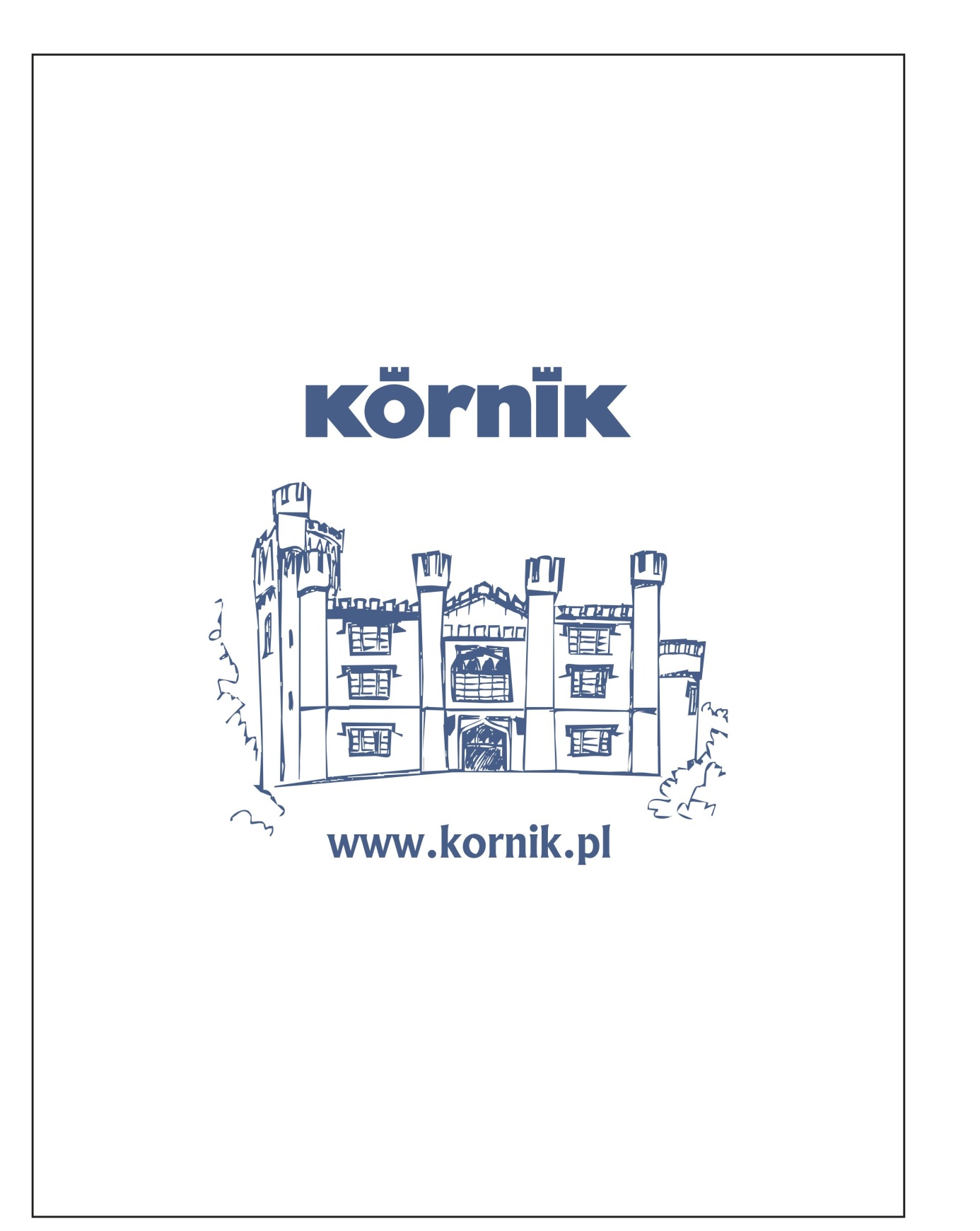 